Part 2: Institutions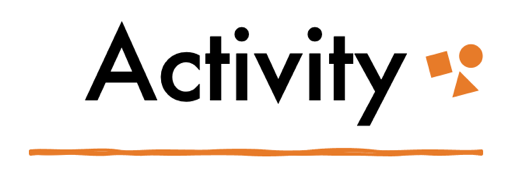 Family is a Social StructureDebate it! A debate is a type of structured discussion in which two oppressing sides are argued. Each side will “defend” its particular argument. Think about the argument made in the last paragraph: This could mean that those who experience oppression due to their social identities are more at risk for weaker family relations and intimate relationships.Do you agree with this argument? Why or why not? What are some examples that substantiate the argument, and what are some that disprove it?Those who experience oppression due to their social identities are more at risk for weaker family relationsThose who experience oppression due to their social identities are NOT more at risk for weaker family relationsDefend the argumentExamples